МІНІСТЕРСТВО ОСВІТИ І НАУКИ УКРАЇНИХЕРСОНСЬКИЙ ДЕРЖАВНИЙ УНІВЕРСИТЕТФАКУЛЬТЕТ БІЗНЕСУ І ПРАВАКАФЕДРА ГОТЕЛЬНО-РЕСТОРАННОГО ТА ТУРИСТИЧНОГО БІЗНЕСУЗАТВЕРДЖЕНОна засіданні кафедри ГРТБпротокол №  1  від  05. 09.2023 р.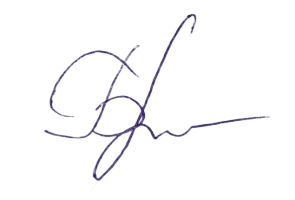 в.о. завідувачки  кафедри                (Валентина БУРАК)СИЛАБУС ОСВІТНЬОЇ КОМПОНЕНТИПСИХОЛОГІЯ УПРАВЛІННЯ ТА КОНФЛІКТОЛОГІЯОсвітня програма «Туризм»Другого (магістерського) рівня (денна форма навчання)Спеціальність 242 «Туризм»Галузь знань 24 «Сфера обслуговування»Івано-Франківськ 2023Анотація курсуКурс освітньої компоненти «Психологія управління та конфліктологія» є вибірковою дисципліною, яка сприяє засвоєнню здобувачами вищої освіти психологічних особливостей процесу управління, вироблення у здобувачів умінь аналізувати соціально-психологічні процеси і явища в організаціях, застосовуючи на практиці отримані знання. Дана дисципліна фокусується на соціально-психологічних особливостях діяльності управлінця, що повсякчас взаємодіє зі своїм оточенням, а також на вивченні тих якостей керівника, які є ключовими для ефективності в його діяльності. Матеріал освітньої компоненти подано відповідно навчальної програми.Предметом вивчення:Предметом вивчення дисципліни «Психологія управління та конфліктологія» є систематизовані теоретичні знання з психології управління та практичні вміння виконувати управлінські функції. Дана дисципліна дозволяє оволодіти та засвоїти основні теоретичні поняття і принципи психології управління, комплекс знань про управлінські тенденції сучасності, про особливості застосування психологічних методів управління на практиці, про основні теорії управління і управлінські культури та відмінності між ними, про формування стилю управління, про форми організації мотивації. теоретичними знаннями з питань стратегічного управління, інструментарієм, методикою розроблення стратегій розвитку підприємства та набуття практичних вмінь і навичок щодо використання концепції стратегічного управління в діяльності підприємств.2. Мета та завдання курсуМета курсу «Психологія управління та конфліктологія» є забезпечення слухачів системою наукових знань в царині психології управління та теорії конфлікту для успішного опанування подальших навчальних дисциплін фахового циклу; сприяння формуванню навичок: враховувати основні соціально-психологічні прояви особистості в управлінській діяльності; закономірності управління колективом; конструктивного вирішення конфліктів й запобігання їм у професійній діяльності; сприяння формуванню необхідних професійних якостей майбутніх управлінців. Розкрити деякі можливості використання штучного інтелекту як сукупності інформаційних технологій, побудованих на великих мовних моделях, зокрема ChatGPT, при вивченні курсу. Використання штучного інтелекту в навчанні, викладанні й дослідженнях у Херсонському державному університеті (наказ від 29.06.2023р. № 281-Д «Про введення в дію рішення вченої ради ХДУ від 29.06.2023 про затвердження Загальних політик використання штучного інтелекту в навчанні, викладанні й дослідженнях у Херсонському державному університеті»).Завдання курсу:  полягає у формуванні професійних навичок та необхідних знань для ефективного виконанняуправлінських функцій. Теоретичні формування теоретичних знань в управлінні психологічними процесами в роботі з персоналом організації; здійснення соціально-психологічного аналізу особистості та міжособистісних взаємин у групах.Практичні: набуття практичних навичок управління психологічними процесами в роботі з персоналом організації; врегулювання конфліктних ситуацій;реалізації набутих знань в процесі оволодіння професійними навичками та вміннями, що становитимуть підґрунтя професійної діяльності.У результаті вивчення навчальної освітньої компоненти студент повиненЗнати:- ключові поняття, теорії та закономірності, що складають категоріальний апарат психологічних аспектів управління конфліктами;- базові категорії психології конфлікту;- психологічні механізми та закономірності виникнення конфліктів;- можливі наслідки деструктивних конфліктів;- принципи використання психологічних знань для вирішення конфліктів, які виникають у соціальному середовищі та виробництві.Вміти:- аргументувати власні погляди на актуальні проблеми психології конфлікту;- аналізувати чинники виникнення конфліктів у соціальному середовищі;- мати уявлення про методи діагностики конфліктності особистості, стилів поведінки у конфлікті,- аналізувати та діагностувати конфлікти;- підбирати адекватний комплекс первинної та вторинної психопрофілактики конфліктної поведінки особистості;- володіти методами психічної саморегуляції особистості;- використовувати психологічні знання при реалізації професійних функцій. 3. Програмні компетентності та результати навчання Програмні компетентностіПісля освоєння освітньої компоненти здобувачі повинні мати наступні компетентності:ІНТЕГРАЛЬНІ: Вивчення дисципліни «Психологія управління та конфліктологія» надає студенту здатність ставити та успішно розв’язувати на достатньому професійному рівні складні науково-дослідницькі та практичні задачі, узагальнювати практику туризму, прогнозувати напрями їх розвитку, вирішувати професійні проблеми та практичні завдання у сфері туризму як у процесі навчання, так і в процесі роботи, що передбачає проведення досліджень та/або здійснення інновацій та характеризується невизначеністю умов і вимог.Загальні компетентності (ЗК):ЗК 02. Здатність діяти соціально відповідально та свідомо, реалізувати свої права і обов’язки як члена суспільства, усвідомлювати цінності громадянського (вільного,демократичного) суспільства, верховенства права, прав і свобод людини і громадянина в Україні.ЗК 03. Здатність вчитися і оволодівати сучасними знаннями.ЗК 05. Здатність працювати в команді.ЗК 10. Здатність застосовувати знання у практичних ситуаціях.Спеціальні (фахові, предметні) компетентності (СК):	СК 01. Розуміння предметної області і специфіки професійної діяльності.СК 04. Здатність формувати та реалізовувати ефективні зовнішні та внутрішні комунікації на підприємствах сфери гостинності, навички взаємодії.Програмні результати навчанняРН 08. Застосовувати навички продуктивного спілкування зі споживачами готельних та ресторанних послуг.РН 15. Розуміти економічні процеси та здійснювати планування, управління і контроль діяльності суб’єктів готельного та ресторанного бізнесу.РН 18. Презентувати власні проекти і розробки, аргументувати свої пропозиції щодо розвитку бізнесу.РН 19. Діяти у відповідності з принципами соціальної відповідальності та громадянської свідомості.4.Обсяг курсу на поточний навчальний рік5.Ознаки курсу6.Технічне й програмне забезпечення/обладнанняНоутбук, персональний комп’ютер, мобільний пристрій (телефон, планшет) з підключенням до Інтернет для: комунікації та опитувань; виконання домашніх завдань; виконання завдань самостійної роботи;  проходження тестування (поточний, підсумковий контроль). Робота у KSUonline, KSU24, Telegram, Google Class.Комп’ютер та мультимедійний проектор; навчально-методичні матеріали – аудиторія 465 ( корпус ліцею).Мультимедійний комплекс: Ноутбук ASUS х 502 СА (х 502 СА - ХХOOSS) white , Проєктор Optoma S 310Екран Brateck PSDC 72 мобільний 72  (4: 3) 145 х 10, Акустична система ACME bykrator» Multimediaspeaker Model:SS111W  (2х2,5 Вт).Відкритий доступ до електронного архіву-репозитарію ХДУ: eKhSUIR.kspu.edu.Програмне забезпечення для роботи з освітнім контентом дисципліни та виконання передбачених видів освітньої діяльності: Програмне забезпечення MS Windows; Star Office; 1С 7.7; Win RAR; Adobe Reader 9.Навчальна аудиторія – 465 корпусу ліцею.Рекомендовані інструменти штучного інтелекту для використання в навчанні, викладанні й дослідженнях: ChatGPT, Futurepedia, Bing, NIGHTCAFE, Synthesia, Gamma.7. Політика курсуНоутбук, персональний комп’ютер, мобільний пристрій (телефон, планшет) з підключенням до Інтернет для: комунікації та опитувань; виконання домашніх завдань; виконання завдань самостійної роботи;  проходження тестування (поточний, підсумковий контроль). Робота у KSUonline, KSU24, Telegram, Google Class.Комп’ютер та мультимедійний проектор; навчально-методичні матеріали – аудиторія 465 ( корпус ліцею).Мультимедійний комплекс: Ноутбук ASUS х 502 СА (х 502 СА - ХХOOSS) white , Проєктор Optoma S 310Екран Brateck PSDC 72 мобільний 72  (4: 3) 145 х 10, Акустична система ACME bykrator» Multimediaspeaker Model:SS111W  (2х2,5 Вт).Відкритий доступ до електронного архіву-репозитарію ХДУ: eKhSUIR.kspu.edu.Програмне забезпечення для роботи з освітнім контентом дисципліни та виконання передбачених видів освітньої діяльності: Програмне забезпечення MS Windows; Star Office; 1С 7.7; Win RAR; Adobe Reader 9.Спеціалізована аудиторія  ресторанних технологій – корпус № 5 аудиторія № 107.  Навчальна аудиторія – 465 корпусу ліцею.Рекомендовані інструменти штучного інтелекту для використання в навчанні, викладанні й дослідженнях: ChatGPT, Futurepedia, Bing, NIGHTCAFE, Synthesia, Gamma.Організація освітнього процесу здійснюється на основі кредитно-модульної системи відповідно до вимог Болонського процесу із застосуванням модульно-рейтингової системи оцінювання успішності здобувачів. Зараховуються бали, набрані при поточному оцінюванні, самостійній роботі та бали підсумкового оцінювання. При цьому обов’язково враховується присутність здобувача на заняттях та його активність під час практичних робіт. Для успішного складання підсумкового контролю з освітньої компоненти вимагається 100% відвідування очне або дистанційне відвідування всіх лекційних та практичних занять.Заняття проводяться очно та (за необхідності, що зумовлена воєнним станом,  карантином тощо), у змішаній формі. У такому випадку заняття можуть бути проведені і синхронно та асинхронно із використанням корпоративної платформи ZOOM або Google meet, ХДУ 24 та розміщенням усієї необхідної для занять інформації на платформі KSU-online. При організації змішаного навчання враховуються «Рекомендації щодо впровадження змішаного навчання у закладах фахової передвищої та вищої освіти» https://mon.gov.ua/ua/osvita/visha-osvita/rekomendacij-shodo-vprovadzhennya-zmishanogo-navchannya-u-zakladah-fahovoyi-peredvishoyi-ta-vishoyi-osvitiДля одержання високого рейтингу необхідно виконувати наступні умови:не пропускати навчальні заняття та не запізнюватися на них;систематично брати активну участь у освітньому процесі;чітко й вчасно виконувати навчальні завдання;вислухувати відповіді товаришів, з повагою ставитися до думки інших членів колективу, приймати участь у дискусіях;вчасно виконувати й здавати завдання для самостійної роботи;у випадку невиконання завдань підсумкова оцінка знижується;уникати проявів академічного плагіату.При виконанні завдать дозвоняється використання моделей штучного інтелекту. ChatGPT допомагає у навчанні і дослідженні, однак, цим сервісом не варто зловживати. Слід завжди пам’ятати про етичні принципи навчання і наукових досліджень та дотримуватися їх. Окрім цього, навіть якщо ви вирішили використати можливості ChatGPT для вирішення точкових завдань, завжди перевіряйте інформацію, згенеровану таким способом.Важливою змістовною особливістю є забезпечення ясності і прозорості думки і висловлювань, уникнення будь-яких проявів інтелектуальної нечесності. Відповідно до цього головне очікування від всіх учасників освітнього процесу – викладача та здобувачів – свідоме налаштування на неупереджений і відповідальний аналіз власних і чужих думок і наглядних матеріалів, максимально можливе дотримання норм Кодексу академічної доброчесності Херсонського державного університету під час підготовки до виступів на заняттях і виконання практичного завдання.Політика щодо дедлайнів та перескладання: Семінарські роботи, які здаються із порушенням термінів без поважних причин, оцінюються на нижчу оцінку (60% від можливої максимальної кількості балів за вид діяльності). Політика щодо академічної доброчесності: Списування під час контрольних робіт заборонене. Мобільні пристрої дозволяється використовувати лише за необхідності під час навчального процесу. У конспектах самопідготовки до семінарських занять необхідно вказувати джерела отримання інформації.Політика щодо відвідування: Відвідування занять є одним із компонентів оцінювання, адже дає змогу отримати максимальний бал за усі види робіт. 8.Схема курсу9. Форма (метод) контрольного заходу та вимоги до оцінювання програмних результатів навчання.Види контролю: поточний, підсумковий.Методи контролю: спостереження за виконанням практичної роботи здобувачів вищої освіти, усне опитування, письмовий контроль, кейс-метод, тестовий контроль тощо. Поточний контроль з освітньої компоненти «Психологія управління та конфліктологія» – це оцінювання навчальних досягнень здобувача вищої освіти протягом навчального семестру з усіх видів аудиторної роботи (лекції та практичні заняття). Поточний контроль відображає поточні навчальні досягнення здобувача вищої освіти в освоєнні програмного матеріалу освітньої компоненти; спрямований на необхідне корегування самостійної роботи здобувача вищої освіти. Поточний контроль здійснюється лектором. Оцінки у національній шкалі («відмінно» – 90-100, «добре» – 74-89, «задовільно» – 60-73, «незадовільно» – 35-59), отримані студентами, виставляються у журналах обліку відвідування та успішності академічної групи. Модульний контроль (сума балів за окремий змістовий модуль) проводиться на підставі оцінювання результатів знань здобувачів після вивчення матеріалу з логічно завершеної частини освітньої компоненти –  модуля. Завданням модульного контролю є перевірка розуміння та засвоєння певного матеріалу (теми), вироблення навичок проведення розрахункових робіт, вміння вирішувати конкретні ситуативні задачі, самостійно опрацьовувати тексти, здатності осмислювати зміст даної частини освітньої компоненти, уміння публічно чи письмово подати певний матеріал. 1 семестр (диференційний залік)9.1. Модуль 1. Психологія управління9.2. Модуль 2. Конфліктологія9.3. Критерії оцінювання за підсумковою формою контролю.Семестровий (підсумковий) контроль з освітньої компоненти  «Психологія управління та конфліктологія» визначено навчальним планом – диф.залік.Підсумкова оцінка за вивчення предмета виставляється за шкалами: національною, 100 – бальною, ECTS і фіксується у відомості та заліковій книжці здобувача вищої освіти. Складений  екзамен з оцінкою «незадовільно» не зараховується і до результату поточної успішності не додається. Щоб ліквідувати академзаборгованість з  освітньої компоненти, здобувач вищої освіти складає залік та екзамен повторно, при цьому результати поточної успішності зберігається.Структура проведення семестрового контролю відображається доводиться до відома здобувачів вищої освіти на першому занятті.Оцінка з освітньої компоненти за семестр, що виставляється у «Відомість обліку успішності», складається з урахуванням результатів поточного, атестаційного й семестрового контролю і оформлюється: за національною системою, за 100-бальною шкалою та за шкалою ЕСТS.10.1 Відповідність критеріїв оцінювання форм синхронного/ асинхронного навчанняОцінювання форм синхронного/ асинхронного навчання відбувається за означеними у силабусі критеріями із урахуванням особливостей певної форми навчання та завдань, які виконуються. Асинхронний режим є більш гнучким у застосуванні, оскільки завдання виконуються у зручний час, проте є менш об’єктивним. Для зменшення ризиків необ’єктивного оцінювання опцію проходження тесту буде встановлено один раз та буде обмежено час на виконання завдання. Також буде встановлено терміни для здачі завдань. За необхідності може бути проведено додаткове усне опитування за допомогою одного із засобів телефонного або відеозв’язку.У синхронному режимі здобувачі можуть:слухати лекції;проходити тести на платформах Googleclassroom, KSUonline;виконувати завдання лабораторних і практичних занять із використанням KSUonline, Zoom, Google meet тощо;брати участь в усних формах контролю (опитування, захист презентації, презентація та захист проєктів тощо) із використанням відеоінструментів Zoom, Google meet тощо індивідуально або в групах;брати участь в онлайн-семінарах Zoom, Google meet тощо або в чатах на ХДУ 24, Telegram, Viber;виконувати інші завдання, які пропонує викладач.В асинхронному режимі здобувачі можуть:виконувати завдання лабораторних і практичних занять із використанням KSUonline;виконувати письмові роботи у текстових редакторах (Word та ін.) або у зошитах та надсилати файли з виконаними завданнями електронною поштою, месенджерами тощо;знімати на відео або записувати аудіо усних відповідей та надсилати файли засобами електронного зв’язку;виконувати інші завдання, які пропонує викладач.Результати оцінювання навчальних досягнень будуть повідомлятися у такі способи: у електронному журналі на платформі ХДУ24;можуть бути надіслані індивідуально із використанням засобів зв’язку.Шкала оцінювання у ХДУ за ЄКТСОцінка відповідає рівню сформованості загальних і фахових компетентностей та отриманих програмних результатів навчання здобувача освіти та визначається шкалою ЄКТС та національною системою оцінювання Розподіл балів, які отримують здобувачі за результатами опанування  освітньої компоненти                          «Психологія управління та конфліктологія», формою семестрового контролю якої є ДИФ.ЗАЛІК - 1 семестрЗдобувачі, які брали участь у науково-дослідній роботі (підготовка наукової статті, участь у науковій конференції, семінарі, конкурсах наукових робіт, предметних олімпіадах, неформальній та інформальній освіті), можуть отримати       бонусні (заохочувальні) бали – до 10 балів.Критерії оцінювання окремих видів навчальної діяльності11. Список рекомендованих джерел 1. Вербівська Л.В. Формування стратегії управління лояльністю персоналу сучасного підприємства. Науковий вісник Буковинського державного фінансово-економічного університету. Економічні науки. 2013. Вип. 2. С.68-74.2. Дуткевич Т. В. Конфліктологія з основами психології управління. – Кам’янецьПодільський –2005. –345 с.3. Захарчин Г. М.,Любомудрова Н. П., Винничук Р. О., Смолінська Н. В. Корпоративна культура: навч. посібник. Львів: НУЛП, 2011. 317с.4. Орбан-Лембрик Л.Е. Основи психології управління: Монографія./ Орбан-Лембрик Л. Е. – Івано-Франківськ: Плай, 2002. – 426 с.5. Орбан-Лембрик Л.Е. Психологія управління: Посібник./ Л.Е. Орбан-Лембрик – К.:Академвидання,2003. – 568с.6. Пачковський Ю.Ф. Соціопсихологія підприємницької діяльності поведінки. Львів: Світ,2000. – 272 с.7. Управління персоналом: навч. посіб. / А. О. Азароватаін. Вінниця: ВНТУ, 2014. 283с.8. Циба В.Т. Соціологія особистості: системний підхід (соціально психологічний аналіз):  навч.посібник. / В.Т. Циба – К.: МАУП,2000. – 152с.9. Черненко С.А. Основні напрями забезпечення лояльності персоналу в контексті економічної безпеки підприємства. Агросвіт. 2013. № 17. С.38-42.10. Конфліктологія : підручник для студентів вищих навчальних закладів / Герасіна Л. М., Панов М. І., Осипова Н. П. та ін. – Харків : Право, 2002.11. Мельник Л.П. Психологія управління: курс лекцій. 2-е вид. / Л.П. Мельник – К.: МАУП, 2002. – 176 с.Назва освітньої компонентиПсихологія управління та конфліктологіяВикладач (і)Синякова Катерина Миколаївна (SyniakovaKateryna), кандидатка економічних наук, доценткаПосилання на сайтhttps://ksuonline.kspu.edu/course/view.php?id=2060Контактний тел.+38 (099)  303 78 96E-mail викладачаksyniakova@ksu.ks.ua Графік консультаційКонсультації проводяться в день проведення лекцій/лабораторних занять (за попередньою домовленістю) або за домовленістю у інший часЗа необхідності - Група у TelegramКількість кредитів/годинЛекції (год.)Практичні заняття (год.)Самостійна робота (год.)3,5 кредити / 105 годин181869Рік викладанняСеместрСпеціальністьКурс (рік навчання)Обов’язкова/вибіркова компонента2023-20241242 «Туризм»ІвибірковаТиждень, дата, години(вказується відповідно до розкладу навчальних занять)Тема, планФорма навчаль-ного заняття,кількість годин (аудиторної та самостійної роботи)Форма навчаль-ного заняття,кількість годин (аудиторної та самостійної роботи)Список рекомендованих джерел (за нумерацією розділу 11)ЗавданняМаксима-льна кількість балівМодуль 1. Психологія управлінняМодуль 1. Психологія управлінняМодуль 1. Психологія управлінняМодуль 1. Психологія управлінняМодуль 1. Психологія управлінняМодуль 1. Психологія управлінняМодуль 1. Психологія управлінняЗгідноробочогонавчальногоплану,розкладузанятьТема 1. Вступ до психології управління.1.1. Психологія управління як галузь знань, сфера практичної діяльності 1.2. Місце комунікацій (спілкування) у процесі управління 1.3. Функції управлінняТема 1. Вступ до психології управління.1.1. Психологія управління як галузь знань, сфера практичної діяльності 1.2. Місце комунікацій (спілкування) у процесі управління 1.3. Функції управлінняЛекції -2 год.Практ. заняття -2 год.Сам. робота -5 год.3,8,11Опрацюваннялекційногоматеріалу,опитування,проблемно-ситуаційні завдання,практичні завдання,тестування,презентаціїОпрацювати самостійну роботу за даною  темоюЛекції – 1 балВідповідь на практ. занятті -5 балівСам.робота -4 балівМакс. кіл.10 балівЗгідноробочогонавчальногоплану,розкладузанятьТема 2. Дослідження управлінських моделей2.1. Особливості американської моделі управління2.2. Особливості японської моделі управління2.3. Особливості європейської моделі управлінняТема 2. Дослідження управлінських моделей2.1. Особливості американської моделі управління2.2. Особливості японської моделі управління2.3. Особливості європейської моделі управлінняЛекції -2 год.Практ. заняття -2 год.Сам. робота -5 год.1, 2, 3, 4, 5,6,7,8Опрацюваннялекційногоматеріалу,опитування,проблемно-ситуаційні завдання,практичні завдання,тестування,презентаціїОпрацювати самостійну роботу за даною  темоюЛекції – 1 бал.Відповідь на практ. занятті -5 балівСам.робота -4 балівМакс. кіл.10 балівЗгідноробочогонавчальногоплану,розкладузанятьТема 3. Феноменологія стилів керівництва та лідерства3.1. Стилі керівництва 3.2. Лідерство в управлінніТема 3. Феноменологія стилів керівництва та лідерства3.1. Стилі керівництва 3.2. Лідерство в управлінніЛекції -2 год.Практ. заняття -2 год.Сам. робота -5 год.1,5,6,7,8,9,10Опрацюваннялекційногоматеріалу,опитування,проблемно-ситуаційні завдання,практичні завдання,тестування,презентаціїОпрацювати самостійну роботу за даною  темоюЛекції – 1 балВідповідь на практ. занятті -5 балівСам.робота -4 балівМакс. кіл.10 балівЗгідноробочогонавчальногоплану,розкладузанятьТема 4. Поняття «маніпуляція» в управлінні та види маніпуляції4.1. Поняття «маніпуляція»4.2. Види маніпуляціїТема 4. Поняття «маніпуляція» в управлінні та види маніпуляції4.1. Поняття «маніпуляція»4.2. Види маніпуляціїЛекції -2 год.Практ. заняття -2 год.Сам. робота -5 год.1, 2, 3, 4, 5,6,7,8Опрацюваннялекційногоматеріалу,опитування,проблемно-ситуаційні завдання,практичні завдання,тестування,презентаціїОпрацювати самостійну роботу за даною  темоюЛекції – 1 балВідповідь на практ. занятті -5 балівСам.робота -4 балівМакс. кіл.10 балівЗгідноробочогонавчальногоплану,розкладузанятьТема 5. Організаційна діяльність менеджера в системі управління5.1. Органiзацiйна дiяльнiсть менеджера в системi управлiння5.2. Прийняття і реалізація управлінських рішень5.3. Головні відмінності управлінських рішень 1.5.4. Процес ухвалення рішенняТема 5. Організаційна діяльність менеджера в системі управління5.1. Органiзацiйна дiяльнiсть менеджера в системi управлiння5.2. Прийняття і реалізація управлінських рішень5.3. Головні відмінності управлінських рішень 1.5.4. Процес ухвалення рішенняЛекції -2 год.Практ. заняття -2 год.Сам. робота -10 год.1,2,3,4,5,6,7Опрацюваннялекційногоматеріалу,опитування,проблемно-ситуаційні завдання,практичні завдання,тестування,презентаціїОпрацювати самостійну роботу за даною  темоюЛекції – 1 бал.Відповідь на практ. занятті -5 балівСам.робота -4 балівМакс. кіл.10 балівМодуль 2. КонфліктологіяМодуль 2. КонфліктологіяМодуль 2. КонфліктологіяМодуль 2. КонфліктологіяМодуль 2. КонфліктологіяМодуль 2. КонфліктологіяМодуль 2. КонфліктологіяЗгідноробочогонавчальногоплану,розкладузанятьТема 6. Методи конфліктології6.1.Проблеми визначення конфліктології, об’єкт та предметнауки6.2. Зв’язок конфліктології з різними науками6.3. Загальна характеристика груп методів конфліктології6.4. Групи та конкретні методи конфліктологіїТема 6. Методи конфліктології6.1.Проблеми визначення конфліктології, об’єкт та предметнауки6.2. Зв’язок конфліктології з різними науками6.3. Загальна характеристика груп методів конфліктології6.4. Групи та конкретні методи конфліктологіїЛекції -2 год.Практ. заняття -2 год.Сам. робота -10 год.2,4,5Опрацюваннялекційногоматеріалу,опитування,проблемно-ситуаційні завдання,практичні завдання,тестування,презентаціїОпрацювати самостійну роботу за даною  темоюЛекції – 1 бал.Відповідь на практ. занятті -5 балівСам.робота -4 балівМакс. кіл.10 балівЗгідноробочогонавчальногоплану,розкладузанятьТема 7. Історія виникнення конфліктології та еволюція поглядів 7.1.Становлення конфліктологічних ідей і поглядів до виникнення конфліктології як самостійної науки7.2. Виникнення конфліктології як відносно самостійної наукиТема 7. Історія виникнення конфліктології та еволюція поглядів 7.1.Становлення конфліктологічних ідей і поглядів до виникнення конфліктології як самостійної науки7.2. Виникнення конфліктології як відносно самостійної наукиЛекції -2 год.Практ. заняття -2 год.Сам. робота -10 год.1, 2, 3, 4, 5, 6, 7Опрацюваннялекційногоматеріалу,опитування,проблемно-ситуаційні завдання,практичні завдання,тестування,презентаціїОпрацювати самостійну роботу за даною  темоюЛекції – 1 бал.Відповідь на практ. занятті -5 балівСам.робота -4 балівМакс. кіл.10 балівЗгідноробочогонавчальногоплану,розкладузанятьТема 8. Характеристика конфлікту як соціального явища 8.1. Сутність конфлікту та його структура8.2. Класифікація конфліктів8.3. Причини та динаміка конфліктівТема 8. Характеристика конфлікту як соціального явища 8.1. Сутність конфлікту та його структура8.2. Класифікація конфліктів8.3. Причини та динаміка конфліктівЛекції -2 год.Практ. заняття -2 год.Сам. робота -10 год.1, 2, 3, 4, 5, 6, 7Опрацюваннялекційногоматеріалу,опитування,проблемно-ситуаційні завдання,практичні завдання,тестування,презентаціїОпрацювати самостійну роботу за даною  темоюЛекції – 1 бал.Відповідь на практ. занятті -5 балівСам.робота -4 балівМакс. кіл.10 балівЗгідноробочогонавчальногоплану,розкладузанятьТема 9. Теорії механізмів виникнення конфліктів 9.1. Формули конфліктів 9.2. Конфлікти і трансактний аналіз9.3. Технологія управління конфліктомТема 9. Теорії механізмів виникнення конфліктів 9.1. Формули конфліктів 9.2. Конфлікти і трансактний аналіз9.3. Технологія управління конфліктомЛекції -2 год.Практ. заняття -2 год.Сам. робота -9 год.1, 2, 3, 4, 5, 6, 7Опрацюваннялекційногоматеріалу,опитування,проблемно-ситуаційні завдання,практичні завдання,тестування,презентаціїОпрацювати самостійну роботу за даною  темоюЛекції – 1 бал.Відповідь на практ. занятті -5 балівСам.робота -4 балівМакс. кіл.10 балів№Форма контрольного заходуКритерії оцінюванняМаксимальна кількість балів1.Лекції5 лекційних занятьМаксимальна кількість балів – 152.Практична робота5 практичних занять Максимальна кількість балів на семінарі – 5253.Самостійна роботаМаксимальна кількість балів – 420Всього50№Форма контрольного заходуКритерії оцінюванняМаксимальна кількість балів1.Лекції4 лекційних занятьМаксимальна кількість балів – 142.Практична робота4 практичних занять Максимальна кількість балів на семінарі – 5203.Самостійна роботаМаксимальна кількість балів – 4164.Підсумковий контрольМаксимальна кількість балів10Всього50Сума балів /LocalgradeОцінка ЄКТСОцінка ЄКТСОцінка за національною шкалою/Nationalgrade90 – 100АexcellentВідмінно 82-89ВgoodДобре 74-81СgoodДобре 64-73DsatisfactoryЗадовільно 60-63ЕsatisfactoryЗадовільно 35-59FXfailНезадовільно з можливістю повторного складання1-34Ffailнезадовільно з обов’язковим повторним вивченням освітньої компоненти№Види навчальної діяльності (робіт)Модуль 1Модуль 2РазомОбов’язкові види навчальної діяльності (робіт)Обов’язкові види навчальної діяльності (робіт)Обов’язкові види навчальної діяльності (робіт)Обов’язкові види навчальної діяльності (робіт)Обов’язкові види навчальної діяльності (робіт)1.аудиторна робота (заняття у дистанційному режимі)аудиторна робота (заняття у дистанційному режимі)аудиторна робота (заняття у дистанційному режимі)аудиторна робота (заняття у дистанційному режимі)1.- лекції 5491.- усне опитування на практичному занятті2520452.самостійна робота 2016363.Підсумковий контроль-1010Семестрове оцінювання (диф.залік)5050100Вибіркові види діяльності (робіт)Вибіркові види діяльності (робіт)Вибіркові види діяльності (робіт)Вибіркові види діяльності (робіт)Вибіркові види діяльності (робіт)1.-участь у наукових, науково-практичних конференціях, олімпіадах, конкурсах;- підготовка наукової статті, наукової роботи на конкурс;- неформальна та інформальна  освіта здобувачаmax 10max 10max 10Письмова контрольна роботаПисьмова контрольна роботаБали Критерії оцінювання2студент дає вичерпнi, обгрунтованi, теоретично i практично вiрнi вiдповiдi не менш нiж на 90% запитань;  демонструє знания пiдручникiв, посiбникiв, iнструкцiй; проводить узагальнення i висновки.1студент дає правильну вiдповiдь не менше нiж на 35% питань, або на всi запитання дає необгрунтованi, невичерпнi вiдповiдi, допускає грубi помилки.Контрольна робота складається з теоретичної та практичної частин: теоретична частина включає питання, наведені в лекційному матеріалі та засвоєні при виконанні самостійної роботи, практична частина включає розв’язання тестових завдань . Позитивна оцінка за контрольну роботу ставиться у випадку обґрунтованої та повної відповіді на питання за зазначеною тематикою.Контрольна робота складається з теоретичної та практичної частин: теоретична частина включає питання, наведені в лекційному матеріалі та засвоєні при виконанні самостійної роботи, практична частина включає розв’язання тестових завдань . Позитивна оцінка за контрольну роботу ставиться у випадку обґрунтованої та повної відповіді на питання за зазначеною тематикою.Критерії оцінювання рівня знань на практичних заняттяхКритерії оцінювання рівня знань на практичних заняттяхБали Критерії оцінювання          2повні та міцні знання матеріалу в заданому обсязі, вміння вільно виконувати практичні завдання, передбачені навчальною програмою; знання основної та додаткової літератури; вияв креативності у розумінні і творчому використанні набутих знань та умінь.          1повні, систематичні знання, успішне виконання практичних завдань, засвоєння основної та додаткової літератури, здатність до самостійного поповнення та оновлення знань. Але у відповіді студента наявні незначні помилки.          0Неспроможність виконати поставлені практичні завдання; відповідь під час відтворення основного програмного матеріалу поверхова, фрагментарна, що зумовлено початковими уявленнями про предмет вивчення. Кількість балів за роботу з теоретичним матеріалом, на практичних заняттях, під час виконання самостійної роботи залежить від дотримання таких вимог:  своєчасність виконання навчальних завдань; повний обсяг їх виконання; якість виконання навчальних завдань; самостійність виконання; творчий підхід у виконанні завдань; ініціативність у навчальній діяльності.Кількість балів за роботу з теоретичним матеріалом, на практичних заняттях, під час виконання самостійної роботи залежить від дотримання таких вимог:  своєчасність виконання навчальних завдань; повний обсяг їх виконання; якість виконання навчальних завдань; самостійність виконання; творчий підхід у виконанні завдань; ініціативність у навчальній діяльності.         Контроль СРС  (реферат, доповідь, презентація, підготовка схем і таблиць)         Контроль СРС  (реферат, доповідь, презентація, підготовка схем і таблиць)Бали Критерії оцінювання10Повністю виконані всі вимоги щодо оформлення та презентації, студент чітко відповідає на всі запитання викладача.5Незначні зауваження з оформлення роботи. Студент допускає незначні неточності, які виправляє за допомогою викладача0Робота не оформлена відповідно  вимогам, студент не знаходить відповіді на запитання викладача за темою роботи.Самостійна робота студентів передбачає вивчення лекційного матеріалу, роботу з літературою, підготовку до занять, підготовку до поточного та підсумкового контролю за всіма змістовими модулями, виконання контрольної роботи та підготовку доповіді. Самостійна робота студентів передбачає вивчення лекційного матеріалу, роботу з літературою, підготовку до занять, підготовку до поточного та підсумкового контролю за всіма змістовими модулями, виконання контрольної роботи та підготовку доповіді. 